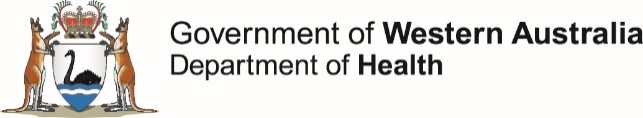 Complaints Management Policy Consultation Response FormIntroduction The Patient Safety Surveillance Unit (PSSU) is seeking feedback on the draft suite of Complaints Management documents proposed to replace the Complaints Management Policy (2015) (OD 0455/13) and the Complaints Management Toolkit (2015). Input from all levels and areas of the WA health system are sought, particularly from those that have a direct involvement in consumer feedback and consumer engagement processes. To respond to this consultation please answer the questions below and submit the completed form by email to PSSU@health.wa.gov.au. You may address all or any of the consultation questions you feel are relevant to you.This consultation closes on 26 July 2019.  Consultation ResponseComplaints Management policyConsultation question 1Do you agree with the Policy’s purpose and applicability? If not, what changes do you suggest?Consultation question 2Are the variety of feedback mechanisms outlined appropriate to specific consumer and carer groups? Please explain your response(s).Consultation question 3Do you agree with the requirement to collect and manage anonymous complaints to the greatest extent possible? If not, please share your reasons.Consultation question 4Do you agree with the continued use of these complaint management timeframes? If not, please explain why.Consultation question 5The requirement to record complaints received via Patient Opinion and via front line staff is a new addition to the Policy. Do you agree with these additions and believe that they can be implemented? If not, please explain why.Consultation question 6Do you have any comments on the Policy’s reporting requirements? Please explain your response(s). Complaints Management GuidelineConsultation question 7Do the guiding principles adequately outline the values of complaints management? Do you suggest any amendments/additions to the principles?Consultation question 8Do you have any comments on the strategies to support front line complaints management? Should any additional strategies be included in this section? Please explain you answer(s).Consultation question 9Do you believe any amendments or additions are needed to the recommended demographic information? If yes, please provide reasons for your response.Consultation question 10Does the information provided assist in understanding seriousness in relation to complaints, including allocation of an initial and confirmed SAM score, and the relation to organisational risk? If no, what suggestions do you have to clarify this content?Consultation question 11Do you have any comments on the content relating to a complaint’s acknowledgement, assessment, investigation, resolution and response to the complainant? Please explain your response(s).Consultation question 12Do you have any comments on the content relating to managing a complaint which involves more than one organisation? Please explain your response(s).Consultation question 13Do you have any comments on the content relating to service improvement? Please explain your response(s).Consultation question 14Do you have any comments or suggestions on the content relating to reporting? Please explain your response(s).Consultation question 15Do you have any comments or suggestions for the content relating to misconduct, accidents, clinical incidents and seeking legal advice? Please explain your response(s).Consultation question 16Do you have any comments or suggestions for the content on managing challenging and unreasonable complainant conduct? Please explain your response(s).Complaints Management ToolkitConsultation question 17Do you have any comments on the information provided in the toolkit? Is any information unnecessary or unclear? Please explain your response(s).Additional FeedbackConsultation question 18Do you have any further feedback on the suite of Complaints Management documents (either individually or collectively)? If so please be specific about the document(s) and section(s) that you are referring to.Your DetailsName Position Affiliated Organisation